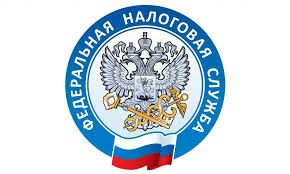                         НАЛОГОВАЯ СЛУЖБА                     ИНФОРМИРУ          Минфин предупреждает: нельзя оформлять работников как самозанятых    Сотрудники, оформленные как самозанятые, лишаются тех социальных гарантий, которые установлены Трудовым кодексом. Кроме того, работодатели обязывают их регистрироваться в качестве самозанятых и выплачивать самостоятельно НПД. В связи с этим участились жалобы сотрудников, которых работодатели вынуждают переходить в категорию самозанятых.    Минфин напоминает, что нельзя прикрывать трудовые отношения гражданско-правовыми и маскировать наемных сотрудников под самозанятых. За это предусмотрена административная ответственность как за уклонение от оформления или ненадлежащее оформление трудового договора либо заключение гражданско-правового договора, фактически регулирующего трудовые отношения между работником и работодателем (письмо Минфина № 03-11-11/26657 от 09.04.2021).    Штрафы за это нарушение составляют: для должностных лиц — 10-20 тыс. руб., для лиц, осуществляющих предпринимательскую деятельность без образования юридического лица — 5-10 тыс. руб., а для юридических лиц — 50-100 тыс. руб.     Минфин также напомнил, что специальный налоговый режим НПД применяется в добровольном порядке, он направлен в первую очередь на предоставление гражданам возможности вести свою деятельность в правовом поле.